Оглавление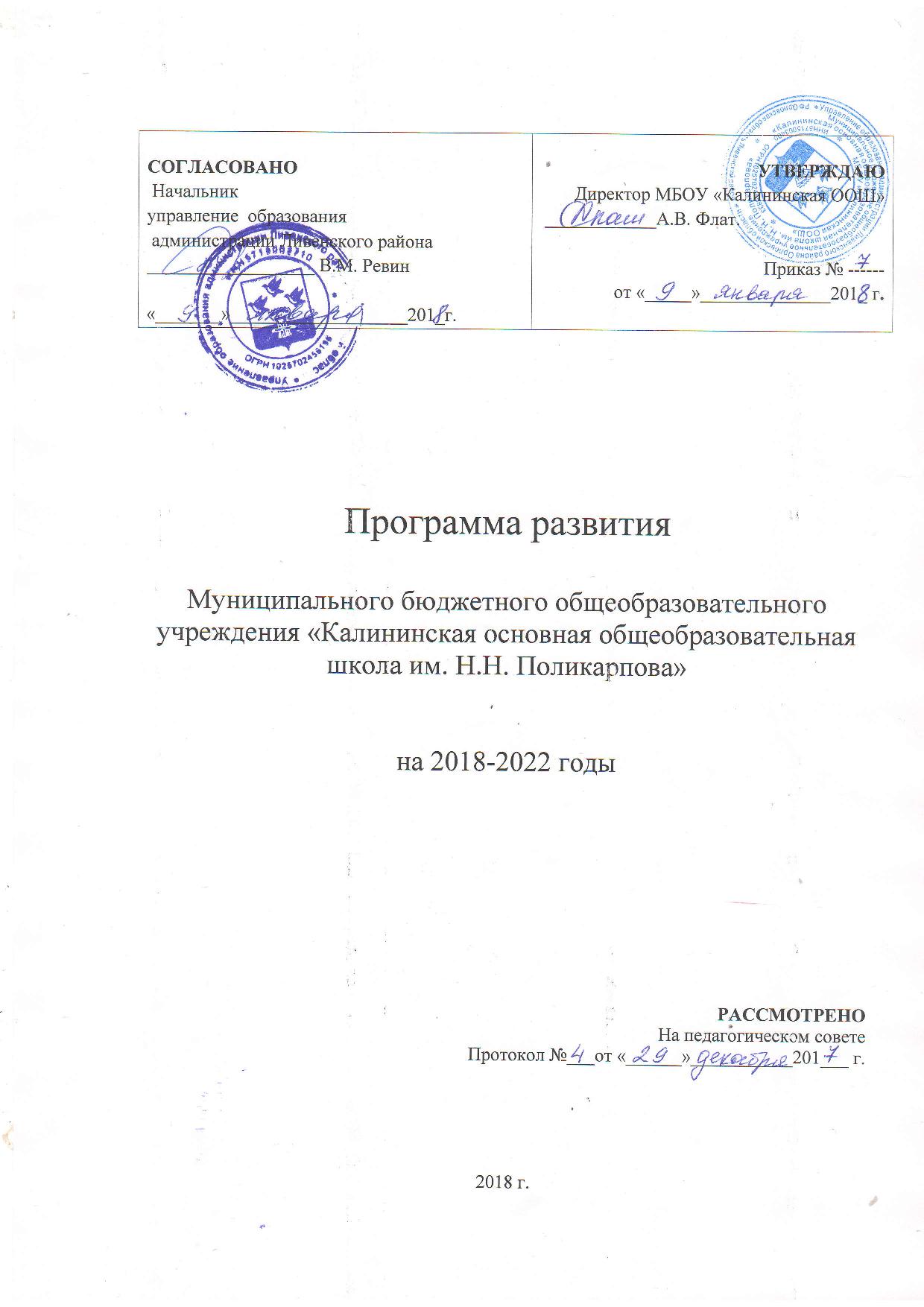   ПАСПОРТ ПРОГРАММЫ1.1. Общая характеристика организации Муниципальное бюджетное общеобразовательное учреждение «Калининская основная общеобразовательная школа им. Н.Н. Поликарпова» Ливенского муниципального района располагается на территории Галического сельского поселения  Ливенского муниципального района и оказывает  образовательные и воспитательные услуги по обеспечению бесплатного дошкольного, начального, основного общего   образования всех детей, проживающих на территории села Калинино и близлежащих деревень.           В 2011 году школа прошла процедуру переименования  и с ноября 2011г образовательное учреждение имеет следующее название: Муниципальное бюджетное общеобразовательное учреждение "Калининская   основная общеобразовательная школа им. Н.Н. Поликарпова»" (МБОУ "Калининская ООШ" )Учреждение функционирует с 1971 года. В настоящее время в учреждении обучается 33 человека  школьников с 1 по 9 класс и 5 воспитанников ГКП «Солнышко». Из них:           - обучающихся с ограниченными возможностями здоровья – 12,2%),           -  опекаемых – 3%),            - дети, воспитывающиеся в малоимущих семьях – 30,3%           - инвалиды –  0%По месту проживания: 3% - дети с. Калинино97% - из д. ВикторовкаПо уровням обучения распределение следующее:- дошкольные уровень – 5 человек, - начальный уровень – 11 человек,- средний уровень – 17 человек,1.2. Особенности образовательного процесса  Учреждение осуществляет следующие виды деятельностиДеятельность дошкольных групп реализует основную образовательную программу дошкольного образования «От рождения до школы» под редакцией Вераксы Н.Е., Комаровой Т.С., Васильевой М.А., приоритетное направление – физическое развитие. Начальная школа реализует образовательную программу школы в рамках учебно-методических комплектов «Перспективная начальная школа». В общеобразовательных классах для детей с ограниченными возможностями здоровья обучение ведется по адаптированным основным общеобразовательным программам для обучающихся с ОВЗ.Разнообразие образовательных технологий и методов, используемых в учебно-воспитательном процессе - веление времени. Педагоги  учреждения осваивают эффективные современные методы и технологии. Приоритетными являются здоровьесберегающие технологии, информационно-коммуникационные  технологии.   Основные направления воспитательной деятельности: Дошкольные группы:развитие личности ребёнка, сохранение и укрепление здоровья детей, воспитание таких качеств как патриотизм, активная жизненная позиция, творческий подход в решении самых различных жизненных ситуаций, уважение к традиционным ценностям.Школа:гражданско–патриотическое, нравственное, познавательное, спортивное, досуговое, работа в социуме, обучение через КТД. Внеурочная, внеклассная деятельность учеников осуществляется в виде индивидуальных и групповых занятий, занятий в форме факультативов, элективных учебных предметов,   классных часов, классных и общешкольных мероприятий.В школе ведется коррекционно-развивающая работа в нескольких направлениях:1) Адаптация учащихся 1, 5 классов;2) Индивидуальная коррекционно-развивающая работа со слабоуспевающими, низкомотивированными,   часто болеющими учащимися. 1.3. Организационно-педагогическое обеспечение учебного процессаУчебный год начинается 1 сентября. Режим функционирования1.4. Материально-техническое оснащение образовательного процесс            Учебный процесс характеризуется следующими показателями своей обеспеченности:Дошкольные группы имеют в наличии необходимое оборудование для осуществления воспитательно – образовательного процесса с использованием информационно – коммуникативных технологий: 1 компьютера, 1 принтера, 1 музыкальных центра.Групповые ячейка на 80% оборудована игровыми, учебно - наглядным пособиями.Школа имеет в наличии необходимое оборудование для использования информационно-коммуникационных технологий в образовательном процессе:   1 большой плоский телевизор,   1 ноутбук,      4 принтера, 1 музыкальный центр.Оборудовано компьютерной техникой рабочее место администрации.	Учебные кабинеты на 85% обеспечены учебно-наглядными пособиями.1.5. Характеристика педагогического коллективаПедагогический коллектив учреждения  на начало учебного года составлял 9 человек: 8 педагогов в школе и 1 педагог в дошкольной группе.1.5.1. Профессиональное образованиевысшее педагогическое образование имеют 6 педагогов учреждения		                6 учителей школы (66,6%), среднее профессиональное образование имеют  3 педагога учреждения               2 учителя и 1 педагог дошкольной группы (33,4%).Наблюдается стабильность педагогического коллектива. Многие учителя работают в школе не первый год.1.5.2. Категорийность2017-2018 учебный годВысшая категория -1 человекаПервая категория  -5 человек Соответствие занимаемой должности  -2 человека в школе и 1 человек в дошкольной группе1.5.3.Звания и награды1.5.4. Курсовая подготовкаВ течение пяти лет  на курсах повышения квалификации обучились  100% воспитателей и учителей. 1.5.5. Стаж работы1.6. Взаимодействие МБОУ «Калининская ООШ» с социальными партнерамиУчреждение активно взаимодействует с социальными партнерами в целях реализации программы воспитания и социализации обучающихся.РАЗДЕЛ II2.1. Организационная структура управленияУправление школой осуществляется в соответствии с Законом Российской Федерации от 29.12.2012 № 273-ФЗ «Об образовании в Российской Федерации» (Принят Государственной Думой 21.12.2012 года. Одобрен Советом Федерации 26.12.2012 года).В основе управления лежат локальные акты учреждения. В основу положена трехуровневая структура управления.Первый уровень структуры управления – уровень директора (по содержанию – это уровень стратегического управления). Директор учреждения определяет совместно с  административным советом стратегию развития учреждения, представляет её интересы в государственных и общественных инстанциях. Общее собрание трудового коллектива согласовывает Программу развития учреждения. Директор учреждения несет персональную юридическую ответственность за организацию жизнедеятельности учреждения, создает благоприятные условия для его развития. Директор в соответствии с законодательством осуществляет следующие полномочия:осуществляет приём и увольнение работников учреждения, расстановку кадров, распределение должностных обязанностей;несёт ответственность за уровень квалификации работников учреждения; утверждает штатное расписание учреждения в установленном порядке; утверждает учебные расписания, графики работ;издаёт приказы, обязательные для выполнения работниками и обучающимися учреждения;несёт ответственность за охрану труда, технику безопасности, жизнь и здоровье обучающихся и работников учреждения;несёт ответственность за создание необходимых условий для учёбы, труда и отдыха обучающихся в соответствии с действующим законодательством;определяет учебную нагрузку педагогов на учебный год, устанавливает ставки заработной платы на основе Положения о системе оплаты труда в учреждении, определяет базовую часть оплаты труда;формирует для согласования на управляющем совете учреждения предложения по распределению стимулирующей части фонда оплаты труда педагогическим и другим работникам учреждения в пределах имеющихся средств на основе Положения об оплате труда в учреждении;организует разработку основных образовательных программ  и Программы развития учреждения и представляет их на утверждение управляющему совету учреждения;решает другие вопросы текущей деятельности учреждения.Функционируют традиционные субъекты управления: педагогический совет, общешкольный родительский комитет, общее собрание трудового коллектива, профсоюзный комитет.Второй уровень структуры управления (по содержанию – это уровень тактического управления) – уровень заместителей директора. Этот уровень представлен также методическим советом школы. Методический совет – коллегиальный совещательный орган, в состав которого входят руководители школьных методических объединений.Третий уровень структуры управления – уровень воспитателей, учителей, функциональных служб (по содержанию – это уровень оперативного управления), структурных подразделений учреждения. Методические объединения – структурные подразделения методической службы Школы, объединяют учителей одной образовательной области.Формами самоуправления являются- Педагогический совет, - общешкольный родительский комитет, - общее собрание трудового коллектива.2.2. Программы обучения             - дошкольное образование реализует программу воспитания и обучения в детском саду  «От рождения до школы»             - в 1 -9 классах   реализуются  основные общеобразовательную программу начального, основного общего образования, адаптированные образовательные программы для обучающихся с ОВЗ, имеющих задержку в психическом развитии. 2.3. Основные статистические данные по итогам учебного года            Результаты мониторинга образовательного процесса  
                                               за 2016-2017 учебный год.
Подведены общие результаты диагностики по дошкольным группам по каждой образовательной области.В – высокое;    С – среднее;   Н – низкое;Вывод: к концу учебного года по всем областям значительно увеличилось количество детей, имеющих высокий уровень развития, и снизилось количество детей, имеющих низкий уровень развития. Этому способствовали регулярные и планомерные занятия с детьми (как коллективные, так и индивидуальные). К сожалению,  в образовательной области «Социально-коммуникативное развитие» изменения не значительные.               Сводный отчёт об успеваемости по школеИтоги   2016-2017 учебный год9 класс ОГЭ2.4. Формы обучения2.5. Информационно-коммуникационные технологии в образовательном процессеОсобое место в управлении качеством образования в школе занимают современные информационные технологии, эффективной реализации которых способствуют следующие условия:- наличие преподавателей, использующих в учебно-воспитательном процессе информационно-коммуникационные технологии;- наличие методически обоснованных и соответствующего качества учебных компьютерных программ.  Школа имеет в наличии необходимое оборудование для использования информационно-коммуникационных технологий в образовательном процессе:   ноутбуки,   сканеры,   принтеры.В последнее время традиционным стало применение мультимедийного компьютерного оборудования при проведении внеклассных мероприятий. Компьютерное сопровождение неоднократно применялось при проведении классных часов, внеклассных мероприятий, открытых уроков, родительских собраний и других мероприятий.Компьютерное сопровождение позволяет проводить на более высоком уровне заседания педагогических советов и конференций различного уровня. Учителями школы проведена большая методическая работа по подбору материалов для проведения уроков с применением современных мультимедийных технологий.Хороший уровень владения компьютерными технологиями большинства учителей и учеников, активное участие в мероприятиях разного уровня и достаточно грамотное оформление работ, в т.ч. презентаций к ним. Однако имеющаяся материальная база является еще недостаточной для высокой реализации планов школы по информатизации учебного процесса. 2.6. Анализ потенциала развития школыДля выявления потенциала развития образовательной системы школы был проведен анализ, который позволил выявить ее сильные и слабые стороны (внутренние факторы), перспективные возможности и риски ее развития (внешние факторы). ВНУТРЕННЯЯ СРЕДАВНЕШНЯЯ СРЕДАДанный анализ позволяет выделить приоритетную стратегию развития образовательной системы школы   – организованный переход, эффективное внедрение и качественная оценка результатов освоения федеральных государственных образовательных стандартов второго поколения на основе гармоничного развития образовательной среды и участников образовательного процесса.  Проведенный анализ позволяет оценить, что внешние возможности и риски не являются определяющими в развитии образовательной системы школы. Стратегия развития ориентирована на внутренний потенциал развития школы и инновационные технологии управления и обучения.  РАЗДЕЛ III.КОНЦЕПТУАЛЬНЫЕ ОСНОВАНИЯ ПРОГРАММЫ РАЗВИТИЯ     ШКОЛЫ3.1. Концептуальные основания программыВ настоящее время в России ведется активная работа по развитию и модернизации сферы общего образования Первая задача, которую необходимо решить системе общего образования, заключается в создании таких условий обучения, при которых уже в школе дети могли бы раскрыть свои возможности, подготовиться к жизни в высокотехнологичном конкурентном мире. Решению этой задачи должно соответствовать обновленное содержание образования. Во-вторых, одновременно с внедрением новых стандартов общего образования должна быть выстроена разветвленная система поиска и поддержки талантливых детей, а также их сопровождения в течение всего периода становления личности.Третьей важной задачей, стоящей перед общим образованием, является сохранение, качественное улучшение и пополнение кадрового состава преподавателей.  В-четвертых, должен измениться облик школ – как по форме, так и по содержанию.   Необходимы не только передовые образовательные стандарты, но и новые нормы проектирования школьных зданий и кабинетов, оснащение медпунктов, столовых и спортивных залов. Находиться в школе ребенку должно быть комфортно как психологически, так и физически. Пятым направлением, которое должно войти в новую Программу развития общеобразовательной школы, является решение всего спектра вопросов, касающихся здоровья школьников.  В соответствии с задачами создания образа «Новой российской школы» определены приоритеты Программы развития МБОУ «Калининская ООШ» на период 2018-2022 гг.Программа является ориентиром и навигатором для образовательного учреждения на этапе   введения Федеральных Государственных образовательных стандартов.3.2. Цель: Обеспечение  эффективного устойчивого развития единой образовательной среды МБОУ «Калининская ООШ», способствующее всестороннему развитию личности обучающегося   Задачи образования: Создать благоприятные условия для полноценного развития ребёнка дошкольного возраста; сформировать основы базовой культуры личности в соответствии с возрастными и индивидуальными особенностями. сформировать ключевые компетентности учащихся в решении информационных, коммуникативных и учебных образовательных задач;  осуществить индивидуализацию образовательного процесса на основе широкого использования средств ИКТ, через формирование средств и способов самостоятельного развития и продвижения ученика в образовательном процессе;  организовать поддержку учебных (урочных и внеурочных), внешкольных и внеучебных образовательных достижений школьников, их проектов и социальной практики;  способствовать развитию учащихся как субъектов отношений с людьми, с миром и с собой, предполагающее успешность и самореализацию учащихся в образовательных видах деятельности; сохранить и укрепить физическое и психическое здоровье, безопасность обучающихся, обеспечить их эмоциональное благополучие; помочь учащимся овладеть грамотностью в различных ее проявлениях (учебном, языковом, математическом, естественнонаучном, гражданском, технологическом).                МОДЕЛЬ ВЫПУСКНИКА -2022 г.    характерная черта выпускника – устойчивое положительное отношение к себе, уверенность в своих силах, открытость внешнему миру. Это находит проявление в игре, так как развитость игровой деятельности является показателем готовности к учебному процессу.    выпускник активно участвует в совместных играх, организует их. Способен договориться со сверстниками, учитывая их интересы, сдерживать свои эмоции. Ребенок проявляет доброжелательное отношение к окружающим, отзывчив к переживаниям другого человека, обладает чувством собственного достоинства, уважает достоинство других. В ходе совместной деятельности способен обсудить возникающие проблемы, правила, может поддержать разговор на интересующую тему, делать элементарные логические выводы.   у выпускника отмечается сформированность личностной готовности к школе, которая проявляется в развитии мотивационной сферы, в готовности принять новую социальную позицию школьника.   у выпускника интеллектуальная готовность предполагает хороший уровень психических процессов, обеспечивающих эффективную интеллектуальную деятельность, высокую сенсомоторную координацию, способность устанавливать связи между основными признаками и явлениями, хорошо развитую память, овладение разговорной речью, сформированности определенного уровня произвольности – умение организовывать и контролировать свою двигательную активность, действовать указаниям взрослого, способность обладать знаниями, умениями и навыками необходимыми для обучения в школе. Таким образом, выпускник дошкольных групп обладает хорошо развитыми физическими, психическими процессами, обладает необходимым набором знаний и умений.МОДЕЛЬ ШКОЛЫ – 2022 Настоящая Программа развития предполагает, что в результате ее реализации, образовательная система школы будет обладать следующими чертами:  школа предоставляет учащимся качественное образование, соответствующее требованиям федеральных государственных стандартов второго поколения, что подтверждается через независимые формы аттестации;  выпускники школы конкурентоспособны в системе высшего и среднего профессионального образования;  в школе существует / действует воспитательная система культурно-нравственной ориентации, адекватная потребностям времени;  деятельность школы не наносит ущерба здоровью учащихся, в ней они чувствуют себя безопасно и защищены от негативных влияний внешней среды;  в школе работает высокопрофессиональный творческий педагогический коллектив;  педагоги школы применяют в своей практике современные технологии обучения;  школа имеет эффективную систему управления, обеспечивающую не только ее успешное функционирование, но и развитие, используются механизмы государственно-общественного управления школой; школа имеет широкие партнерские связи с культурными, спортивными и научными организациями; школа востребована потребителями, и они удовлетворены ее услугами. МОДЕЛЬ ПЕДАГОГА ШКОЛЫ – 2022Учитывая все вышеизложенное в предыдущих разделах, наиболее целесообразным представляется следующая модель компетентного педагога:  Наличие высокого уровня общей, коммуникативной культуры, теоретических представлений и опыта организации сложной коммуникации, осуществляемой в режиме диалога;  Способность к освоению достижений теории и практики предметной области: к анализу и синтезу предметных знаний с точки зрения актуальности, достаточности, научности;  Способность к критической оценке и интеграции личного и иного (отечественного, зарубежного, исторического, прогнозируемого) опыта педагогической деятельности;  Стремление к формированию и развитию личных креативных качеств, дающих возможность генерации уникальных педагогических идей и получения инновационных педагогических результатов;  Наличие рефлексивной культуры, сформированность потребности в саморефлексии и в совместной рефлексии с другими субъектами педагогического процесса;  Наличие методологической культуры, умений и навыков концептуального мышления, моделирования педагогического процесса и прогнозирования результатов собственной деятельности;  Готовность к совместному со всеми иными субъектами педагогического процесса освоению социального опыта;  Освоение культуры получения, отбора, хранения, воспроизведения, отработки и интерпретации информации в условиях лавинообразного нарастания информационных потоков;  Принятие философии маркетинга в качестве одной из основных идей деятельности педагога в условиях становления рыночных отношений в образовании;  Принятие понятия профессиональной конкуренции как одной из движущих идей развития личности педагога;  Наличие культуры педагогического менеджмента в широком смысле, то есть стремление к самоопределению в ситуации ценностного выбора и к принятию ответственности за конечный результат педагогического процесса, что определяет профессиональную успешность в условиях конкуренции;  Сформированность теоретических представлений о системно-педагогическом мышлении, наличие опыта системного исследования педагогической деятельности в целом и собственной педагогической деятельности;  Осознание метода педагогической деятельности как одной из высших профессиональных ценностей педагога. МОДЕЛЬ ВЫПУСКНИКА  -  2022 г.Перспективная модель выпускника школы строится на основе Национального образовательного идеала - высоконравственный, творческий, компетентный гражданин России, принимающий судьбу Отечества как свою личную, осознающий ответственность за настоящее и будущее своей страны, укорененный в духовных и культурных традициях российского народа и ориентирована на его готовность к самореализации в современном мире. В понятии готовность отражается единство потребностей и способностей выпускника.  Соответственно, результатом деятельности школы станут, с одной стороны, сформированные личностные качества выпускника, а, с другой стороны, компетенции выпускника, значимые в социальном окружении и компетентности.  Модельные потребности выпускника школы - это стремление к позитивной самореализации себя в современном мире.Модельные компетенции выпускника школы - это прочные знания повышенного уровня по основным школьным предметам обучения. Модельные компетентности выпускника школы - это способность самостоятельно добывать знания, способность эффективно работать и зарабатывать, способность полноценно жить и способность нравственно жить в обществе. Учитывая основные ценности и цели школы, а также содержание его социально-педагогической миссии, наиболее целесообразным представляется выбор модели выпускника, соответствующий следующим ожиданиям основных субъектов образования: Культурный кругозор и широту мышления, поскольку для того, чтобы принести реальную пользу для развития экономики, социального обустройства, науки, культуры, образования и здравоохранения гражданин должен уметь мыслить глобальными категориями. Выпускник должен владеть основами мировой культуры и кросс-культурной грамотности; воспринимать себя как носителя общечеловеческих ценностей, быть способным к творчеству в пространстве культуры, к диалогу в деятельности и мышлении, а так же проектировать и реализовать свои жизненные смыслы на основе общечеловеческих ценностей; Патриотизм, выражающийся в том, что гражданин демократической России должен быть готов в любой момент защищать свою Родину, обладать твердыми моральными и нравственными принципами, знать Конституцию Российской Федерации, общественно-политические достижения государства, чтить государственную символику и национальные святыни народов, его населяющих, принимать активное участие в государственных праздниках; Физическая развитость, ибо только ведущий здоровый образ жизни гражданин России может принести своей стране практическую пользу; Умение жить в условиях рынка и информационных технологий, поскольку вхождение страны в рыночные условия и развитие информационных ресурсов требуют от гражданина определенной предприимчивости, смекалки и инициативности, знания компьютерной техники и иностранных языков, готовности к жизни в современном мире, ориентация в его проблемах, ценностях, нравственных нормах, ориентация в возможностях этой жизни для развития своих духовных запросов, ориентация в научном понимании мира; Уважительное отношение к национальным культурам народов Российской Федерации, владение родным языком и культурой, так как гражданин России, проживая в одном из уникальных по своей многонациональности и конфессиональности государстве, по сути в евразийской державе, должен всегда стремиться к укреплению межнациональных отношений в своей стране; Наличие коммуникативной культуры, владение навыками делового общения, подстраивание межличностных отношений, способствующих самореализации, достижению успеха в общественной и личной жизни; Готовность выпускника основной школы к достижению высокого уровня образованности на основе осознанного выбора программ общего и профессионального образования; Способность к выбору профессии, ориентации в политической жизни общества, выбору социально ценных форм досуговой деятельности, к самостоятельному решению семейно-бытовых проблем, защите своих прав и осознанию своих обязанностей на основе традиций национальной духовной культуры. РАЗДЕЛ IVПРИОРИТЕТНЫЕ НАПРАВЛЕНИЯ РЕАЛИЗАЦИИ ПРОГРАММЫ РАЗВИТИЯ УЧРЕЖДЕНИЯПриоритетными направлениями развития учреждения на этапе модернизации образовательной системы с целью обеспечения реализации Федеральных Государственных образовательных стандартов являются:Развитие личности ребёнка, сохранение  и укрепление здоровья детей, воспитание у дошкольников таких качеств как: патриотизм, творческий подход в решении различных жизненных ситуаций;повышение качества образовательных услуг;социализация учащихся;здоровьесбережение.4.1. Повышение качества образовательных услуг	  Содержание программы основного образования обеспечивает развитие личности, мотивации и способности детей в различных видах деятельности и охватывает следующие структурные единицы, представляющие определённые направления  развития и образования детей (далее – образовательные области):социально- коммуникативное развитие,познавательное развитие,речевое развитие,художественно-эстетическое развитие,физическое развитие.Программа по модернизации школьной образовательной системы с целью обеспечения введения ФГОС выдвигает в качестве реальной цели формирование человека, способного воспитывать и развивать самого себя, человека самосовершенствующегося. Это должен быть человек высокой культуры, глубокого интеллекта и сильной воли, обладающий зрелым уровнем самосовершенствования. Самосовершенствование издревле почиталась как наука наук и искусство искусств, как труднейшее человеческое дело. Но, чтобы человек был к нему способен, нужно с малых лет не дать угасать потребности в созидании, творчестве, воспитывать потребность поддерживать и приумножать ценности жизни. То есть необходим курс (целенаправленная программа) по самосовершенствованию личности, предназначенный для теоретического осмысления ребенком своей учебы и жизнедеятельности, для созидания теоретического фундамента его саморазвития.Цель: обеспечить условия для формирования у учащегося способности к осуществлению ответственного выбора собственной индивидуальной образовательной траектории через полидеятельностный принцип организации образования обучающихся.Основными задачами являются:разработать систему нормативов и регламентов, необходимых для обеспечения реализации основных образовательных программ и достижения планируемых результатов общего образования в свете требований ФГОС;сформировать системообразную методологическую теоретическую базу для сознательного управления учащимся своим развитием;направить процесс саморазвития, самосовершенствования учащегося;помочь учащемуся осознать и принять цели и содержание образования;организовать рефлексивную деятельность ребенка, запускающую микро- и макропрограммы работы над собой;ознакомить с практическими приемами и методами своего духовного и физического роста и самосовершенствования;разработать систему оценки личностных достижений школьников.Направления мониторинга1. Мониторинг образовательного процесса2. Мониторинг результативности учебного процесса3. Мониторинг годовых отметок, % успевающих на «4» и «5» по всем предметам, степени обученности по предметам, среднего балла каждого учащегося 2-9 классов 4. Мониторинг удовлетворенности качеством образовательных услуг5. Мониторинг выполнения программ6. Мониторинг промежуточных результатов ОГЭ Совершенствование образовательного процесса   ФГОС НОО и ООООбеспечение доступного общего образованияПсихолого-педагогическое сопровождение и социальная поддержка детей-инвалидов и детей с ОВЗОрганизация адаптационного периода в 1 классеОрганизация адаптационного периода в 5 классеПодготовка к итоговой аттестации          4.2.   Предпрофильное образование   Основные задачи предпрофильной подготовки.выявление интересов, склонностей и способностей школьников, способствующих осознанному выбору жизненного и профессионального пути;формирование практического опыта в различных сферах познавательной и профессиональной деятельности, ориентированного на выбор профиля обучения в старшей школе;оказание психолого-педагогической помощи в приобретении школьниками представлений о жизненных, социальных ценностях, в том числе, связанных с профессиональным становлением;развитие широкого спектра познавательных и профессиональных интересов, ключевых компетенций, обеспечивающих успешность в будущей профессиональной деятельности;формирование способности принимать адекватное решение о выборе дальнейшего направления образования, пути получения профессии.Совершенствовать преподавание предметов на профильном уровне.4.2.1.  Организация предпрофильной подготовки.       Координация предпрофильной подготовки.  План предпрофильной подготовки учащихся составляется заместителем директора по УВР и утверждается на заседании педагогического совета. Учебный план.Учебный план имеет гибкую структуру, которая включает в себя два компонента: федеральный, школьный. Часы школьного компонента распределяются следующим образом:8 классНа введение учебных предметов, обеспечивающих различные интересы обучающихся:1 час  в неделю отведён на изучение предмета краеведческой направленности  «Литература родного края»;1 час в неделю выделен для изучения предмета «Черчение»  с целью формирования и применения на практике графических навыков и знаний.На увеличение учебных часов, отводимых на изучение отдельных обязательных предметов:1 час в неделю добавлен на изучение предмета «Алгебра» с целью подготовки учащихся к ГИА;1 час добавлен на изучение предмета «Химия» в связи с большой интенсивностью учебного курса  с целью отработки со школьниками приобретаемых знаний и умений;1 час добавлен на изучение предмета «Технология»  в связи  с раздельным изучением  предмета («Индустриальные технологии», «Обслуживающий труд»).9 классНа введение учебных предметов, обеспечивающих различные интересы обучающихся:1 час в неделю выделен для изучения предмета «Черчение»  с целью формирования и применения на практике графических навыков и знаний, а также  с целью непрерывности изучения курса с 8 класса;На увеличение учебных часов, отводимых на изучение отдельных обязательных предметов:1 час  в неделю добавлен на изучение предмета «Русский язык»  в целях подготовки учащихся к ГИА - факультатив «Подготовка к ОГЭ»;1 час в неделю добавлен на изучение предмета «Алгебра»  в целях подготовки учащихся к ГИА - Элективный курс по алгебре:  Решение уравнений и неравенств, содержащих знак модуля»;1 час в неделю отведён на изучение курса ОБЖ с целью  освоения знаний о безопасном поведении человека в опасных и чрезвычайных ситуациях (ЧС) природного, техногенного и социального характера ; здоровье и здоровом образе жизни, воспитания ценностного отношения к человеческой жизни и здоровью).1 час в неделю добавлен на изучение предмета «История» с целью повышения качества образовательной подготовки;На предпрофильную подготовку обучающихся выделен 1 час в неделю преподавания элективного ориентационного курса «Профильное самоопределение подростков», включающего 0,5 часа на самоопределение и 0,5 часа на информирование. Предложенные курсы  помогут выпускникам 9 класса  в профессиональном самоопределении.                     4.3 Социализация учащихсяПрограмма воспитания и социализации обучающихся на ступенях начального общего, основного общего образования МБОУ «Калининская ООШ» (далее Программа) разработана в соответствии с Конституцией РФ, ст.28, ст.29 (о свободе совести и о свободе информации), Федеральным законом «О свободе совести и религиозных объединениях» (ст.3, п.1, ст.5, п. 4), Федеральным законом от 29.12.2012  № 273-ФЗ «Об образовании в Российской Федерации», Международной конвенцией «О правах ребенка» 1989 г., «Всеобщей декларацией прав человека», Гражданским кодексом РФ, «Основами законодательства РФ о культуре» и другими законодательными актами и нормативными документами, касающимися сфер образования и культуры.Программа воспитания и социализации обучающихся реализуется по следующим направлениям:•	воспитание гражданственности, патриотизма, уважения к правам, свободам и обязанностям человека;•	воспитание нравственных чувств и этического сознания;•	воспитание трудолюбия, творческого отношения к учению, труду, жизни;•	формирование ценностного отношения к здоровью и здоровому образу жизни;•	воспитание ценностного отношения к природе, окружающей среде;•	воспитание ценностного отношения к прекрасному, формирование представлений об эстетических идеалах и ценностях.По каждому направлению разработан модуль, содержащий цель, задачи, соответствующую систему базовых ценностей, особенности организации содержания. В каждом модуле приведены виды деятельности и формы занятий с обучающимися, определены условия совместной деятельности школы с семьями обучающихся, с общественными учреждениями по духовно-нравственному развитию и воспитанию обучающихся, обозначены планируемые результаты, представлены схемы, отражающие пути реализации данного модуля.Ключевыми понятиями, характеризующими сущность воспитательной системы школы, являются «Индивидуальность», «Самостоятельность», «Доброта», «Творчество», «Активность», «Коллектив», которые одновременно выполняют роль принципов строящейся системы и жизнедеятельности классного сообщества. Необходимо сделать так, чтобы эти ценности «пронизывали» все стороны деятельности, общения и отношений в классном коллективе, стали составляющими его «духа», а затем превратились в ценностные ориентации личности каждого ребенка.Общие задачи духовно-нравственного развития и воспитания обучающихся:Воспитание в школе не должно быть оторвано от процесса образования, усвоения знаний, умений и навыков. Оно должно быть включено в этот процесс до такой степени органично, что хорошая учеба станет одним из важнейших воспитательных результатов.Задачи в области формирования личностной культуры:формирование способности к духовному развитию, реализации творческого потенциала в учебно-игровой, предметно-продуктивной, социально ориентированной, общественно полезной деятельности на основе традиционных нравственных установок и моральных норм, непрерывного образования, самовоспитания и универсальной духовно-нравственной компетенции – «становиться лучше»; укрепление нравственности;формирование основ морали;формирование основ нравственного самосознания личности (совести);принятие обучающимся базовых общенациональных ценностей, национальных и этнических духовных традиций;формирование эстетических потребностей, ценностей и чувств;формирование способности открыто выражать и отстаивать свою нравственно оправданную позицию, проявлять критичность к собственным намерениям, мыслям и поступкам;формирование способности к самостоятельным поступкам и действиям;осознание младшим школьником ценности человеческой жизни;формирование нравственного смысла учения;развитие эстетических потребностей, ценностей и чувств;развитие способности открыто выражать и аргументировано отстаивать свою нравственно оправданную позицию, проявлять критичность к собственным намерениям, мыслям и поступкам;развитие способности к самостоятельным поступкам и действиям, совершаемым на основе морального выбора, к принятию ответственности за их результаты;развитие трудолюбия, способности к преодолению трудностей, целеустремленности и настойчивости в достижении результата;формирование творческого отношения к учебе, труду, социальной деятельности на основе нравственных ценностей и моральных норм;формирование у подростка первоначальных профессиональных намерений и интересов, осознание нравственного значения будущего профессионального выбора;осознание подростком ценности человеческой жизни, формирование умения противостоять в пределах своих возможностей действиям и влияниям, представляющим угрозу для жизни, физического и нравственного здоровья, духовной безопасности личности;формирование культуры здорового и безопасного образа жизни;формирование экологической культуры.Задачи в области формирования социальной культуры:формирование основ российской гражданской идентичности;пробуждение веры в Россию, чувства личной ответственности за Отечество;формирование патриотизма и гражданской солидарности;развитие навыков организации и осуществления сотрудничества с педагогами, сверстниками, родителями, старшими детьми в решении общих проблем;укрепление доверия к другим людям;развитие доброжелательности и эмоциональной отзывчивости, понимания и сопереживания другим людям;формирование у подростков первичных навыков успешной социализации, представлений об общественных приоритетах и ценностях, ориентированных на эти ценности образцах поведения через практику общественных отношений с представителями различными социальных и профессиональных групп;становление гуманистических и демократических ценностных ориентаций;формирование осознанного и уважительного отношения к традиционным российским религиям, к вере и религиозным убеждениям;формирование основ культуры межэтнического общения, уважения к культурным, религиозным традициям, образу жизни представителей народов России.Задачи в области формирования семейной культуры:формирование отношения к семье как к основе российского общества;формирование у младшего школьника почтительного отношения к родителям, осознанного, заботливого отношения к старшим и младшим;знакомство обучающегося с культурно-историческими и этническими традициями российской семьи.4.4. Здоровьесбережение.Обоснование выбора направления:Формирование программы развития дошкольных групп и школы требует специфических условий для ее реализации. К таким условиям следует отнести и комплексную систему мер здоровьесберегающей направленности, той составляющей процесса обучения, воспитания и развития, которая направлена, прежде всего, на формирование телесного, духовного и социального благополучия, здоровья детей.Целью системы физкультурно-оздоровительной работы в учреждении является сохранение и укрепление здоровья детей, формирование у детей, педагогов и родителей ответственности в деле сохранения собственного здоровья.Основные направления  физкультурно-оздоровительной работы1. Создание условийорганизация здоровье сберегающей среды в дошкольных группахобеспечение   благоприятного  течения   адаптациивыполнение   санитарно-гигиенического  режима2. Организационно-методическое и педагогическое направлениепропаганда ЗОЖ и методов оздоровления в коллективе детей, родителей и педагогов изучение передового педагогического, медицинского и социального опыта по оздоровлению детей, отбор и внедрение эффективных технологий и методиксистематическое повышение квалификации педагогических и медицинских кадров составление планов оздоровленияопределение показателей   физического развития, двигательной подготовленности, объективных и субъективных критериев здоровья методами  диагностики.3. Физкультурно-оздоровительное направлениерешение оздоровительных задач всеми средствами физической культурыкоррекция отдельных отклонений в физическом и психическом здоровье             Обеспечение здоровья и здорового образа жизниМедицинское обслуживание в школе осуществляется внештатным медицинским сотрудникам.Формирование ценностного отношения к здоровью и здоровому образу жизни.ценностное отношение к своему здоровью, здоровью родителей, членов своей семьи, педагогов, сверстников;элементарные представления о единстве и взаимовлиянии различных видов здоровья человека: физического, нравственного (душевного), социально-психологического (здоровья семьи и школьного коллектива);элементарные представления о влиянии нравственности человека на состояние его здоровья и здоровья окружающих его людей;понимание важности физической культуры и спорта для здоровья человека, его образования, труда и творчества;знание и выполнение санитарно-гигиенических правил, соблюдение здоровьесберегающего режима дня;интерес к прогулкам на природе, подвижным играм, участию в спортивных соревнованиях;первоначальные представления об оздоровительном влиянии природы на человека;первоначальные представления о возможном негативном влиянии компьютерных игр, телевидения, рекламы на здоровье человека;отрицательное отношение к невыполнению правил личной гигиены и санитарии, уклонению от занятий физкультурой.Спортивно–оздоровительная работаПлан школы и планы классных руководителей предусматривают реализацию целенаправленных мероприятий по укреплению и сохранению здоровья учащихся, пропаганде здорового образа жизни. Каждым классным руководителем разработан и реализуется комплекс мер по охране и укреплению здоровья детей, включающий в себя: организацию и проведение каникулярного отдыха детей, инструктажей по правилам техники безопасности, мероприятий по профилактике частых заболеваний учащихся, детского травматизма на дорогах, наркомании, токсикомании, табакокурения, встреч родителей и детей с представителями правоохранительных органов, работниками ГИБДД, медработниками, экскурсий и походов, участие коллектива класса в Днях здоровья, спортивных и общешкольных мероприятиях. В течение года проводятся традиционные мероприятия «Осенний день здоровья» и спортивные мероприятия,   которые проводятся с целью пропаганды ЗОЖ, сплочения классных коллективов и выявления учащихся, успешных по различным видам спорта.Большую роль в сохранении здоровья учащихся играет регулярное полноценное питание, поэтому проблема организации и качества горячего питания постоянно находится на контроле.Питание в школе организуется на основе разрабатываемого рациона питания и примерного десятидневного меню, разработанного в соответствии с рекомендуемой формой составления примерного меню и пищевой ценности приготовляемых блюд, а также меню-раскладок, содержащих количественные данные о рецептуре блюд.Обслуживание горячим питанием учащихся осуществляется штатными сотрудниками школьной столовой, имеющими соответствующую профессиональную квалификацию, прошедшими предварительный (при поступлении на работу) и периодический медицинские осмотры в установленном порядке, имеющими личную медицинскую книжку установленного образца.Питание обучающихся бесплатно. Питание обучающихся школ из расчета 40 рублей в день на одного обучающегося, в том числе 20 рублей за счет средств бюджета Ливенского района и 20 рублей за счет субсидии  бюджета Орловской области на основании примерного 10-ти дневного менюОсобое внимание уделяется занятости детей во внеурочное время.       Курсы внеурочной деятельности, входящие в состав ООП НООКурсы внеурочной деятельности, входящие в состав ООП ОООУ детей есть возможность выбрать себе занятие по интересам и развивать свои творческие способности в других заведениях дополнительного образования. Наибольший интерес учащиеся проявляют к музыке, технике и компьютерным технологиям, что является актуальным на современном этапе развития общества. Работа с детьми с ОВЗ в общеобразовательных классахРАЗДЕЛ VОСНОВНЫЕ ЭТАПЫ РЕАЛИЗАЦИИ ПРОГАММЫ РАЗВИТИЯ ШКОЛЫЭтапы реализации программы с 2018 по 2022 гг. Программа разрабатывается в соответствии с концепцией, целями, задачами, программными мероприятиями, проектами и реализуется с 2018 по 2022 год в 3 этапа.I этап. 2018-2019 годы – констатирующий (этап разработки программы).Этап предполагает концептуальное, организационное, кадровое, педагогическое обеспечение.анализируется опыт учреждения;разрабатываются программы, концепции, проекты, мини-проекты:- примерные рабочие программы по различным предметам на основе федеральных программ ФГОС;- программа по духовно-нравственному воспитанию школьников, а также модули (мини-проекты);- проект «Рейтинговая система оценки личных достижений учащихся»; проводится экспертиза новых проектов;создаются временные творческие коллективы, группы;анализируются возможности социума;формируется нормативно-правовая база программы.II этап. 2019-2021г – формирующий   Этап предполагает творческую разработку, апробацию и внедрение в образовательный процесс инноваций, технологий, методов, средств обучения, программ и проектов; мониторинг, оценка промежуточных результатов.III этап. 2021-2022 г. – рефлексивно-обобщающий. Этап предполагает анализ, оценку, оформление результатов, достижение цели и задач, формирование решений по итогам реализации программы.РАЗДЕЛ VI.6.1. Программа реализации основных направлений развития образовательного процесса6.2. Направления реализации программы развития образовательного процесса Работа по преемственности дошкольных групп и школыЦель: обеспечить создание непрерывной системы образования, связь и согласованность целей, задач, методов и средств воспитания и обучения в дошкольных группах и школе.Задачи:Содержание совместной работы педагогов дошкольных групп и учителей  школыСодержание работы по ознакомлению  детей со школойСодержание работы по взаимодействию  с родителямиРАЗДЕЛ VIIОЦЕНКА ЭФФЕКТИВНОСТИ РЕАЛИЗАЦИИ ПРОГРАММЫНовообразования в развитии детей:Положительная динамика личностного роста обучающихся; освоение школьниками способов ненасильственного действия и демократического поведения, инновационного, критического мышления и рефлексии, навыков самоорганизации, самоуправления, проектной деятельности; формирование ценности патриотизма, толерантного сознания, здоровья; развитие субъектности в учебно-познавательной деятельности; формирование личностных мотивационных механизмов учения; формирование опыта самопознания, самоопределения, самореализации, саморазвития в учебно-познавательной деятельности; формирование умений вести учебный диалог, проблематизировать собственную деятельность; развитие навыков учебного самоконтроля и самооценки; опыт партнерских, сотруднических отношений детей друг с другом, со взрослыми в совместной деятельности, умение работать в команде, навыки групповой кооперации.Новое в содержании, формах и методах педагогической деятельности: совершенствование профессионального мастерства педагогов учреждения, развитие их профессионального сознания, позиции воспитателя; метапредметная система заданий, направленных на обеспечение в пространстве урока процессов самопознания, самоопределения, самореализации, саморазвития личности школьника; описание коммуникативной картины уроков по различным учебным предметам;  формы гуманизации контроля и оценки учебной деятельности школьников на различных возрастных ступенях образования; технология проектирования и реализации педагогических событий как альтернатива мероприятийному подходу к воспитанию; определение инновационных форм развития субъектности родителей в образовательном процессе; определение форм развивающей совместности учащихся друг с другом, учащихся и педагогов в различных видах деятельности.Критерии1.Критерии эффективности: личностные результаты – готовность и способность обучающихся к развитию, сформированность мотивации к учению и познанию, ценностно-смысловые установки учащихся, отражающие их индивидуально-личностные позиции, социальные компетентности, личностные качества; сформированность основ российской, гражданской идентичности;метапредметные результаты – освоенные обучающимися универсальные учебные действия (познавательные, регулятивные и коммуникативные);предметные результаты – освоенный обучающимися в ходе изучения учебных предметов опыт специфической для каждой предметной области деятельности по получения нового знания, его преобразованию и применению, а также система основополагающих элементов научного знания, лежащая в основе современной научной картины мира.2. Критерии воспитания:Формирование у школьников духовности и культуры, гражданской ответственности и правового самосознания, толерантности: - приобретение ценностных компетентностей; - выявление социальной жизненной позиции;- выявление коммуникативных умений;- этическая грамотность;- нравственная воспитанность учащихся;- наличие положительной самооценки, уверенности в себе. Активизация деятельности ученического самоуправления: - состояние эмоционально-психологических отношений в детской общности и положение каждого ребенка;- развитие ученического самоуправления;- количественные показатели и результативность деятельности детских организаций, объединений в школе;- внешкольные индивидуальные достижения обучающихся. Активизация работы органов родительской общественности, включение их в решение важных проблем жизнедеятельности школы. Создание условий для конструктивного и эффективного взаимодействия родителей и педагогов в решении проблемы индивидуального развития ребенка, формирования классного коллектива.- удовлетворенность учащихся, родителей учебно-воспитательным процессом;- активность участия родителей в жизнедеятельности школы.Создание условий для повышения педагогической компетентности и максимального использования педагогического потенциала классных руководителей для решения задач воспитания. - удовлетворенность педагогов учебно-воспитательным процессом;- внешкольные достижения обучающихся;- динамика правонарушений;- показатели здоровьесбережения обучающихся.3.Критерии здоровья:Для определения формирования качеств выпускника школы, необходимых ему как субъекту здорового образа жизни:ценностное отношение к сохранению здоровья;знание основных факторов, связанных с образом жизни человека, негативно влияющих на его здоровье;знание способов здоровьесбережения;опыт здоровьесбережения;индивидуальный мониторинг развития;увеличение часов на двигательную активность;рациональное питание;выполнение санитарно-гигиенических требований;организация адаптационного периода в 1,5 для детей с ОВЗ;организация индивидуальной работы с инвалидами, со слабоуспевающими, частоболеющими, высокомотивированными учащимися;создание комфортного социально-психологического климата в классном коллективе.РАЗДЕЛ VIII8.1. Ожидаемые результатыВ системе управления: - в школе будет действовать обновленная система управления, разработанная с учетом современного законодательства и тенденций развития управленческой науки; - нормативно-правовая и научно-методическая база школы будет соответствовать требованиям Федерального закона от 29 декабря 2012 года № 273-ФЗ «Об образовании в Российской Федерации», ФГОС и современным направлениям развития психолого-педагогической науки и практики; - система мониторинга станет неотъемлемой основой управления развитием школы; В обновлении инфраструктуры: - инфраструктура и организация образовательного процесса учреждения будет максимально возможно соответствовать требованиям Федерального закона от 29 декабря 2012 года № 273-ФЗ «Об образовании в Российской Федерации»,  СанПиНов и другим нормативно-правовым актам, регламентирующим организацию образовательного процесса; - все учебные кабинеты, дошкольные группы будут максимально возможно оснащены в соответствии с требованиями ФГОС дошкольного и  общего образованияВ совершенствовании профессионального мастерства педагогического коллектива:- 100 % педагогов и администрации учреждения пройдут повышение квалификации и (или) профессиональную переподготовку по современному содержанию образования (в том числе ФГОС соответствующих уровней образования) и инновационным технологиям;- не менее 50 % педагогов будет работать по инновационным образовательным технологиям;- не менее 25 % педагогов будут иметь опыт представления собственного опыта на профессиональных мероприятиях (на семинарах, научно-практических конференциях, профессиональных конкурсах, в методических, психолого-педагогических изданиях, в том числе электронных и т.д.).В организации образовательного процесса:- 60 % учащихся основной школы будет включено в исследовательскую и проектную деятельность;- в учреждении будет работать Программа поддержки талантливых детей (по различным направлениям интеллектуального, творческого, физического развития);- не менее 70% родителей воспитанников будут вовлечены в совместную деятельность  по реализации социально-значимых проектов.В расширении партнерских отношений:- не менее 50 % родителей (законных представителей) будет включено в различные формы активного взаимодействия со школой (через участие в решении текущих проблем, участие в общешкольных мероприятиях и т.д.);- не менее 2  партнеров социума (учреждений, организаций, физических лиц) будет участниками реализации общеобразовательных  программ. 8.2. Угрозы и риски реализации программыПри реализации Программы развития на 2018-2022 гг. «Модернизация школьной образовательной системы с целью обеспечения введения Федеральных Государственных образовательных стандартов нового поколения», возможно возникновение рисков (угроз), которые могут снизить эффективность спланированных инновационных изменений. Чтобы исключить подобные риски, настоящая Программа обозначает следующую систему мер по их минимизации.Система мер по минимизации рисков реализации ПрограммыПАСПОРТ ПРОГРАММЫ                                                                                                               РАЗДЕЛ I                                                                                                                                            ИНФОРМАЦИОННАЯ СПРАВКА ОБ УЧРЕЖДЕНИИ                                                                             1.1 Общая характеристика учреждения                                                                                        1.2 Особенности образовательного процесса                                                                                 1.3 Организационно-педагогическое обеспечение учебного процесса                                       1.4 Материально-техническое оснащение образовательного процесса                                      1.5 Характеристика педагогического коллектива                                                                          1.6 Взаимодействие учреждения с социальными партнёрами                                                             РАЗДЕЛ II                                                                                                                                         2.1 Организационная структура управления                                                                                 2.2 Программы обучения                                                                                                                 2.3 Основные статистические данные по итогам   года                                                 2.4 Формы обучения                                                                                                                         2.5 Информационно-коммуникативные технологии в образовательном процессе                   2.6 Анализ потенциала развития школы                                                                                        РАЗДЕЛ III                                                                                                                                        КОНЦЕПТУАЛЬНЫЕ ОСНОВАНИЯ ПРОГРАММЫ  РАЗВИТИЯ УЧРЕЖДЕНИЯ                        3.1 Концептуальные основания программы                                                                                  3.2 Цель                                                                                                                                              3.3 Задачи образования                                                                                                                    РАЗДЕЛ IV                                                                                                                                        ПРИОРИТЕТНЫЕ НАПРАВЛЕНИЯ РЕАЛИЗАЦИИ ПРОГРАММЫ РАЗВИТИЯ УЧРЕЖДЕНИЯ                                                                                                                      4.1 Повышение качества образовательных услуг                                                                       4.2 Предпрофильное образование                                                                                                4.2.1 Организация предпрофильной подготовки                                                                        4.3 Социализация учащихся                                                                                                         4.4 Здоровьесбережение                                                                                                                4.5 Особое внимание уделяется занятости детей во внеурочное время                                  4.6 Работа с детьми с ОВЗ в общеобразовательных классах                                                    РАЗДЕЛ VОСНОВНЫЕ ЭТАПЫ РЕАЛИЗАЦИИ ПРОГРАММЫ РАЗВИТИЯ УЧРЕЖДЕНИЯ                     РАЗДЕЛ VI                                                                                                                                     6.1. Программа реализации основных направлений развития образовательного процесса   6.2 Направления реализации программы развития образовательного процесса                     РАЗДЕЛ VII                                                                                                                                    ОЦЕНКА ЭФФЕКТИВНОСТИ РЕАЛИЗАЦИИ ПРОГРАММЫ                                             РАЗДЕЛ VIII                                                                                                                                     9.1  Ожидаемые результаты                                                                                                          9.2 Угрозы и риски реализации программы                                                                                3777788910111112121313141618171818182323232929303234353537374249495253545454Наименование программыПрограмма развития  муниципального бюджетного общеобразовательного  учреждения «Калининская основная общеобразовательная школа им. Н.Н. Поликарпова» Ливенского муниципального районаДата принятия решения О разработке программы, дата её утверждения (наименование и номер соответствующего нормативного акта) Утверждена приказом директора МБОУ «Калининская ООШ№ 7 от 09.01.2018 г.Согласована с начальником управления образования администрации Ливенского района В.М. Ревин Основания для разработки программы- Резолюция 44/25 Генеральной Ассамблеи ООН от 27.11.1989 «Конвенция о правах ребенка» - Федеральный закон от 24.07.1998 № 124-ФЗ (редакция от 20.07.2000 г.) «Об основных гарантиях прав ребенка в Российской Федерации» - Федеральный закон Российской Федерации от 29.12.2012 № 273-ФЗ «Об образовании в Российской Федерации». - Постановление Правительства Российской Федерации от 30.03.2013 N 286 «О формировании независимой системы оценки качества работы организаций, оказывающих социальные услуги».- Концепция развития математического образования в Российской Федерации, утвержденная распоряжением Правительства Российской Федерации от 24.12.2013 г. № 2506-р- Концепция развития дополнительного образования детей, утвержденная распоряжением Правительства Российской Федерации от  4.09.2014  № 1726-р.- Программа развития воспитательной компоненты в общеобразовательных учреждениях, подготовленная Минобрнауки во исполнение поручения Президента Российской Федерации по реализации Послания Президента Российской Федерации Федеральному Собранию Российской Федерации от 12.12.2012- Постановление Правительства РФ от 10.07.2013 № 582 «Об утверждении Правил размещения на официальном сайте образовательной организации в информационно-телекоммуникационной сети "Интернет" и обновления информации об образовательной организации».- Приказ Рособрнадзора № 785 от 29.05.2014 «Требования к структуре официального сайта образовательной организации в сети Интернет и формату представления на нем информации»- Профессиональный стандарт педагога (педагогическая деятельность в сфере дошкольного, начального общего, основного общего, среднего общего образования), утвержден приказом Министерства труда и социальной защиты Российской Федерации от 18.10.2013 № 544н.- Федеральный государственный образовательный стандарт начального общего образования, утвержденный приказом Министерства образования и науки Российской Федерации от 6.10.2009 № 373 с изменениями, внесенными приказом Министерства образования и науки Российской Федерации от 31.12.2015 № 1576- Федеральный государственный образовательный стандарт основного общего образования, утвержденный приказом Министерства образования и науки Российской Федерации от 17.12.2010  № 1897  с изменениями, внесенными приказом Министерства образования и науки Российской Федерации от 31.12.2015  № 1577- Устав МБОУ «Калининская ООШ» Разработчики программыАдминистрация и педагогический коллектив МБОУ «Калининская ООШ»Исполнители программы Администрация  и педагогический коллектив  учреждения, ученический коллектив, родители (законные представители)Цель программыОбеспечение  эффективного устойчивого развития единой образовательной среды МБОУ «Калининская ООШ», способствующее всестороннему развитию личности обучающегося     Задачи программыЗадачи образования:    максимально использовать разнообразные виды детской деятельности, их интеграция в целях повышения эффективности воспитательно-образовательного процесса;сформировать ключевые компетентности учащихся врешении информационных, коммуникативных и учебныхобразовательных задач; осуществить индивидуализацию образовательного процесса на основе широкого использования средств ИКТ, через формирование средств и способов самостоятельного развития и продвижения ученика в образовательном процессе; организовать поддержку учебных (урочных и внеурочных), внешкольных и внеучебных образовательных достижений школьников, их проектов и социальной практики; способствовать развитию учащихся как субъектов отношений с людьми, с миром и с собой, предполагающее успешность и самореализацию учащихся в образовательных видах деятельности;сохранить и укрепить физическое и психическое здоровье, безопасность учащихся, обеспечить их эмоциональное благополучие;помочь учащимся овладеть грамотностью в различных ее проявлениях (учебном, языковом, математическом, естественнонаучном, гражданском, технологическом);способствовать формированию российской гражданской идентичности обучающихся;Задачи кадрового обеспечения:разработка системы нормативов и регламентов, необходимых для обеспечения реализации дошкольной и основных образовательных программ; укомплектованность кадрами, необходимой квалификации, способными к инновационной профессиональной деятельности, обладающими необходимым уровнем методологической культуры и сформированной готовностью к непрерывному образованию;формирование компетентностей профессиональной, информационной, коммуникативной, общекультурной, социально-трудовой, компетентности в сфере личностного самоопределения;создание условий для взаимодействия с учреждениями дополнительного образования, обеспечивающими возможность восполнения недостающих кадровых ресурсов;массовое обучение работников по всему комплексу вопросов, связанных с введением ФГОС, постоянное, научное и методическое сопровождение;использование инновационного опыта других образовательных учреждений.проведение комплексных мониторинговых исследований результатов педагогов, образовательного процесса и эффективности инноваций.Задачи педагогического обеспечения:разработка рабочих образовательных программ по различным предметам на основе федеральных программ, новых государственных образовательных стандартов;внедрение новых технологий, развивающих инновационное, самостоятельное, критическое мышление;разработка и реализация воспитательной программы по духовно-нравственному воспитанию; реализация программы по сохранению и укреплению духовного и физического здоровья;Задачи материально-технического обеспечения:разработка и реализация планово-финансовой поддержки и материального обеспечения программы развития;создание необходимой материально-технической базы, обеспечивающей высокое качество   основного общего и дошкольного образования.Задачи управления:разработка и реализация концепции эффективного управления всеми образовательными структурами и персоналом, включенным в реализацию программы развития;организация и проведение курсов подготовки и переподготовки, учебных семинаров, научно-практических конференций;совершенствование организации ученического самоуправления.Контроль за эффективным использованием образовательного материала, позволяющего  развивать творчество в соответствии с интересами и наклонностями каждого воспитанника.Сроки и этапы реализации программыI этап (2018-2019 год) –  констатирующий; II этап (2019-20121 годы) – формирующий;III этап (2011-2022 годы) – рефлексивно-обобщающий. Организация и контроль за исполнением  программыадминистрация учреждения, родительский комитет, совет  учащихся. адресЮридический адрес: 303812,  Орловская область, Ливенский район, село Калинино ул Набережная, д.9.Фактический адрес: 303812,  Орловская область, Ливенский район, село Калинино ул Набережная, д.9.№Вид деятельности1Реализация образовательных программ начального общего образования, основного общего образования 2Реализация образовательных программ дошкольного образования3Реализация адаптированных образовательных программ начального общего образования, основного общего образования 4Организация отдыха и оздоровления детей в каникулярное времяВремя пребывания (начало занятий, продолжительность уроков) Дошкольные группыПятидневная рабочая неделяВремя пребывания: 14.00-17.00;Школа Пятидневная учебная  неделя для обучающихся 1-9 классов         Начало занятий: 8.30 1-4 класс, 9.00 5-9 класс.         Учебные занятия проводятся в одну смену. Продолжительность учебного года:- для учащихся 2-9-х классов– 34 недели, - для учащихся 1 класса – 33 недели. Продолжительность каникул: - в течение учебного года – не менее 30 календарных дней; - летом – не менее 8 недель.Учебный годовой календарный график работы состоит:- для 1-9 классов    – из 4-х учебных четвертей;      5) Продолжительность урока – 40 минут.           После второго урока – завтрак. После пятого урока – обед.НаименованиеКоличествоДошкольные группыДошкольные группыГрупповые ячейки1Прогулочные площадки1Школа Школа Учебные кабинеты начальных классов2Учебные кабинеты 5Столовая  1Спортивная площадка2ФИО сотрудниковДолжностьНаградыВиктороваВарвараПетровнаучитель начальных классовПочётная грамота Министерства 2001 г. «Ветеран труда» 2002 г.Благодарность РУО 2010 г.Памятный знак «400 лет Ливенскому району» 2011. Грамота РУО 2012НовиковаНатальяАлексеевнаУчитель истории и обществознания1.Грамотой Ливенской районной организации профсоюза 2003  2.Грамотой Управления образования администрации Ливенского района    2004 г, 3.Грамотой Департамента социальной политики Орловской области   2007 г,   4.Грамотой Всероссийского общества охраны памятников истории и культуры – 2009  5.Грамотой администрации Ливенского района за активизацию исследовательской деятельности обучающихся по краеведению – 2009 6.Грамотой Главы Ливенского района - 2010 г.,7.Грамотой Министерства образования  и науки  Российской Федерации  2011 г.8.«Ветеран труда»2012БыковаВалентинаНиколаевнаУчитель  математикиГрамота Управления образования администраци Ливенского района и  Грамотой Департамента социальной политики Орловской области  .Грамотой Министерства образования  и науки  Российской Федерации –   2014 г.ТарасоваРаисаНиколаевнаГрамота управленияобразования Ливенскогорайона 2007 г.ГрамотаДепартамента социальной политики Орловской области  Грамотой Министерства образования  и науки  Российской Федерации –   2016 г.ФлатАннаВалентиновнаГрамота управленияобразования Ливенскогорайона 2010 г.Почётная ГрамотаДепартамента образования Орловской области  2015г.Красильникова Людмила ИвановнаГрамота управленияобразования Ливенскогорайона 2013 г.стаж работышколадошкольные группыдо 5 лет2 человека  (22,2%)от 5 до 10 летот 10 до 20 лет1 человек (11,1%)свыше 20 лет5 человек (55,5%)1 человек (11,1%)Образовательная областьСентябрь 2016 г.(%)Сентябрь 2016 г.(%)Сентябрь 2016 г.(%)Май 2017 г.(%)Май 2017 г.(%)Май 2017 г.(%)Образовательная областьВСНВСНРечевое развитие234730463915Художественно – эстетическое развитие254233582319Познавательное развитие234631305317Социально-коммуникативное развитие236116463816Физическое развитие50361457367Итого:28,846,424,847,437,814,8классКоличество учащихсяКоличество учащихсяПрибылоВыбылоуспеваютуспеваютуспеваютуспеваютНе успеваютОВЗн/дклассначалоконецПрибылоВыбыло«5»«5» и «4» «3», «4» и «5» С одной «3»Не успеваютОВЗн/д122--------244---132-1-311---1----466---411--522--1-1---622----2--1733---12---844---13--1-944--13----итого2828--211123-аттестовано28--% 100% - -7,139,442,810,710,7предметКол-во обучающихсяаттестованоаттестованоаттестованопредметКол-во обучающихся«2»«3»«4 и 5»Русский язык (ОГЭ)4022Математика (ОГЭ)4013обществознание4022биология4022№ п/пФормы обученияКоличествоКоличество№ п/пФормы обучениячеловек%Дошкольные группыДошкольные группыДошкольные группыДошкольные группы1.Очная 5100Школа Школа Школа Школа 1.Очная28100Сильные стороны:Слабые стороны:позитивный опыт работы творческих групп учителей по актуальным вопросам образовательного процесса; развитие системы школьного самоуправления  Недостаточно высокий уровень мотивации участников образовательного процесса на достижение нового качественного уровня образовательного процесса; ВозможностиУгрозыразвитие имиджа школы как общеобразовательного учреждения, обеспечивающего качественное гармоничное образование; сотрудничество с социальными партнерами и благотворительными организациями для решения актуальных проблем образовательного процесса.изменение административного и педагогического состава №МероприятияСрокиРезультатОтветственный1Корректировка ООП НОО и ООО.Разработка, принятие и утверждение рабочих программ по предметам2018-2020Учебный планМО, учителя2Разработка ООП СОО школы.2018-2019ООП СООадминистрация,МС школы3Изучение изменений в нормативных документах и методических рекомендациях по реализации ФГОС НОО и ООО2018-2019Повышение компетентностиадминистрация, МО, учителя4Работа школьной творческой группы «Стандарты второго поколения»2018-2020реализация ФГОСМО, учителя5Контроль за выполнением требований новых стандартов в 1-4 классах2018-2021реализация ФГОСМО 6Контроль за выполнением требований новых стандартов в 5-9 классах2018-2022реализация ФГОСМО, учителя7Формирование у учащихся начальных классов УУД2018-2022реализация ФГОСучителя начальных классов8Организация внеурочной деятельности  2018-2022реализация ФГОСучителя9Курсовая переподготовка учителей по теме «ФГОС НОО и ООО»2018-2022повышение компетентностидиректор10Школьный педагогический семинар «Анализ результатов введения ФГОС в основной школе»2018-2019обмен опытом, повышение компетентностиМС школы11Педагогический совет «Требования ФГОС к анализу урока»2018-2019обмен опытом, повышение компетентностидиректор12Разработка системы оценки достижения планируемых результатов (личностных, метапредметных, предметных)2018-2020реализация ФГОСпредседатель МО13Методическое оснащение кабинетов для реализации ФГОС2018-2022реализация ФГОСадминистрация, учителя-предметники14Укрепление материально-технической базы для реализации ФГОС (учебники, доступная среда)2018-2022реализация ФГОСадминистрация15Предоставление информации родительской общественности о ходе реализации ФГОС НОО и ООО2018-2022повышение компетентностиадминистрация, МО, учителя16Анализ деятельности начальной школы по реализации ФГОС НОО, перспективы развития2019-2020программа развитияшколыадминистрация, МО, учителя№МероприятияСрок Ответственный 1Составление списков учащихся для зачисления в 1 класс до 01.09ежегодноадминистрация2Составление списка прибывших и выбывших учащихся за лето до 01.09ежегодноадминистрация3Экспертиза и утверждение рабочих программ учителейавгуст-сентябрьежегодноруководители МО, администрация4Составление расписания уроковавгустежегодноадминистрация5Контроль за работой с отстающими учащимисяв течение годаадминистрация6Контроль посещаемости занятийпостоянноадминистрация классные руководители 7Ознакомление учащихся с правилами техники безопасности при проведении различных учебных занятийв течение года классные руководители, учителя-предметники8Составление списка детей-инвалидов и контроль за их обучениемдо 15.09ежегодноадминистрация9Контроль за проведением медицинского осмотра учащихсяпо графику БУЗ ЦРБ10Ознакомление учителей с итогами медицинского осмотра учащихсяпо окончании медосмотраБУЗ ЦРБ11Ознакомление родителей с итогами медицинского осмотра учащихсяпо окончании медосмотраклассные руководители12Контроль за выполнением медицинских рекомендаций учителями при проведении учебного процессав течение годаадминистрация13Проведение анализа успеваемости учащихся по итогам четвертей на педагогическом советепо итогам четвертиадминистрация14Контроль за посещаемостью учащихся, требующих особого педагогического внимания  систематическиадминистрация классные руководители15Проведение заседаний совета профилактики с приглашением учащихся, пропускающих занятия в школе, имеющих низкую мотивацию к обучению.1 раз в четвертьадминистрация 16Проведение индивидуальных бесед с учащимися, пропускающими уроки без уважительных причинпо мере необходимостиадминистрация 17Организация встреч с родителями учащихся, пропускающих уроки без уважительных причин и безответственно относящихся к учёбепо мере необходимостиадминистрация№ МероприятияСрокиРезультатОтветственный1Коррекционно-развивающая работа с детьми-инвалидами и детьми с ОВЗв течение годареабилитацияучителя,2Учет будущих первоклассников, проживающих на закрепленной за школой территории, выявление детей с ОВЗ.в течение года списокадминистрация3Индивидуальные консультации родителей будущих первоклассниковв течение годакомплектование 1 классовадминистрация   №МероприятияСрокиРезультатОтветственный1Индивидуальные консультации   учителей, работающих в  1 классев течение годаповышение компетентностиадминистрация2Входная психолого-медико-педагогическая диагностика первоклассниковсентябрь-октябрьизучение индивидуальных особенностейучителя3Валеологический анализ расписания 1-х классовсентябрьвыполнение СанПиНадминистрация4Контроль за организацией образовательного процесса в 1 классесентябрь-октябрьвыполнение СанПиНадминистрация5Родительское собрание «Адаптация первоклассников»1 четвертьВзаимодействие с семьейадминистрация,классные руководители № МероприятияСрокиРезультатОтветственный1Инструктаж классного руководителя  5  класса «Организация адаптационного периода».августвыполнение СанПиНадминистрация2Изучение нормативных документов, методических рекомендацийавгустповышение компетентностиадминистрация,классные руководители3Собеседования классного руководителя 5 класса с учителями начальных классов «Индивидуальные особенности учащихся»августизучение индивидуальных особенностейклассные руководители4Анализ состояния здоровья учащихся 5-х классовсентябрьизучение индивидуальных особенностейБУЗ ЦРБ5Валеологический анализ расписания  5  классасентябрьвыполнение СанПиНадминистрация 6Родительское собрание «Адаптация  пятиклассников»августвзаимодействие с семьейклассный руководитель7Контроль за посещаемостью учебных и внеурочных  занятийв течение годавыполнение СанПиНклассный руководитель8Проверка дневников пятиклассниковоктябрьсправкаадминистрация9Посещение уроков учителей-предметников в 5-х классахпо графикувыполнение СанПиНадминистрация10Анализ контрольных работ по русскому языку и математике  (входные)октябрьитоги адаптацииадминистрация,учителя-предметники11 Совещание «Итоги адаптационного периода в 5-м классе»октябрьитоги адаптации, планированиеадминистрация, учителя-предметники12Взаимопосещения учителями начальной и основной школы уроков и внеурочных мероприятий в 4-5 классахв течение годаизучение индивидуальных  особенностейучителя13Консультации учителей 4-5 классовв течение годаповышение компетентностиадминистрация, руководитель МО№МероприятиеСрокиСрокиОтветственныйОтветственныйОрганизационная работаОрганизационная работаОрганизационная работаОрганизационная работаОрганизационная работаОрганизационная работа1Размещение информации для учащихся и родителей на стенде «Готовимся к ОГЭ», на школьном сайтепостояннопостоянноадминистрацияадминистрация2Подбор материалов и публикаций по организации ОГЭ и ЕГЭпостоянно постоянно администрацияадминистрация3Сбор копий паспортов учащихся 9-х, классов. Подготовка электронной базы данных.декабрьдекабрьадминистрацияадминистрация4Сбор заявлений учащихся о выборе экзаменов в форме ОГЭ до1 марта с1 февралядо1 марта с1 февраляадминистрацияадминистрация5Собрание учащихся «Особенности государственной итоговой аттестации учащихся 9-х классов. Психологические особенности подготовки к ОГЭ».январьянварьадминистрация классные руководители администрация классные руководители 6Родительские собрания «Особенности государственной (итоговой) аттестации учащихся 9-х классов. Психологические особенности подготовки к ОГЭ». Оформление протоколов родительских собраний и листа ознакомления с нормативными документами.январьянварьадминистрацияадминистрация7Ознакомление учителей с нормативной базой государственной итоговой аттестацииянварьянварьадминистрацияадминистрация8Административные планерки по вопросам подготовки, проведения и анализа результатов ОГЭ январь, март май, июньянварь, март май, июньдиректор директор 9Организация индивидуальных консультаций для учащихся 9-х классов по русскому языку и математике.в течение годав течение годаадминистрацияадминистрация10 Инструктажи с учителями, задействованными в проведении ОГЭ и ЕГЭмаймайадминистрацияадминистрация11Получение протоколов результатов ОГЭ и, ознакомление всех выпускников-участников ОГЭ с протоколами экзаменов.май-июньмай-июньадминистрация, классные руководителиадминистрация, классные руководители12Проведение педагогического совета по результатам ОГЭ Анализ, проблемы, задачи и пути решения.февраль, августфевраль, августадминистрацияадминистрация2. Организация промежуточного контроля2. Организация промежуточного контроля2. Организация промежуточного контроля2. Организация промежуточного контроля2. Организация промежуточного контроля2. Организация промежуточного контроля1- Система работы учителей математики по освоению государственного стандарта.- Система работы учителей русского языка по освоению государственного стандарта.- Подготовка к государственной итоговой аттестации учащихся 9 классов.- Система работы учителей математики по освоению государственного стандарта.- Система работы учителей русского языка по освоению государственного стандарта.- Подготовка к государственной итоговой аттестации учащихся 9 классов.октябрьноябрьянварь, апрельоктябрьноябрьянварь, апрельадминистрация2Организация подготовки учащихся к ОГЭ (совещание)Организация подготовки учащихся к ОГЭ (совещание)январьянварьадминистрация3- Подготовка к государственной итоговой аттестации учащихся 9 классов (посещение уроков)- Подготовка к государственной итоговой аттестации учащихся 9 классов (посещение уроков)январь, апрельянварь, апрельадминистрация4Контроль прохождения программ в 9-х классах.Контроль прохождения программ в 9-х классах.ноябрь, январьмарт, майноябрь, январьмарт, майадминистрация5Подготовка к государственной (итоговой) аттестации учащихся 9-х классов (совещание)Подготовка к государственной (итоговой) аттестации учащихся 9-х классов (совещание)мартмартадминистрация6 Диагностические работы по русскому языку и математике в 9 классах Диагностические работы по русскому языку и математике в 9 классахдекабрь, мартдекабрь, мартадминистрация3. Методическая работа3. Методическая работа3. Методическая работа3. Методическая работа3. Методическая работа3. Методическая работа1Заседания методических объединений учителей-предметников «Приемы и методы работы, используемые при подготовке учащихся к сдаче ОГЭ»ноябрьноябрьПредседатель МСПредседатель МС2Консультации для учащихся «заполнение бланков».февральфевральадминистрацияадминистрация3Совещание «Педагогические условия обеспечения качества проведения итоговой аттестации в форме ОГЭ»февральфевральадминистрацияадминистрацияВ области формирования личностной культуры- формирование способности к духовному развитию;- формирование основ нравственного самосознания личности (совести);- формирование основ морали;- принятие обучающимися базовых национальных ценностей;- формирование эстетических потребностей, ценностей и чувств;- формирование способности открыто выражать и отстаивать свою нравственно оправданную позицию;- формирование способности к самостоятельным поступкам;- развитие трудолюбияВ области формирования социальной культуры- формирование основ российской гражданской идентичности;- воспитание ценностного отношения к своей культуре;- формирование патриотизма и гражданской солидарности;- развитие навыков организации сотрудничества с окружающими;- формирование уважительного отношения к традиционным российским религиям и религиозным организациям;- формирование толерантности и основ культуры межэтнического общения;В области формирования семейной культуры- формирование отношения к семье, как основе российского общества;- формирование у обучающихся уважительного отношения к членам своей семьи;- формирование представления о семейных ценностяхВид питания2014 - 20152015-20162016-2017Вид питанияПитаютсяПитаютсяПитаютсяГорячее питание 100%100%100%Разделы основной образовательной программыНаправление развития личностиКурсы внеурочной деятельностиСроки реализацииПрограмма духовно-нравственного развития, воспитания обучающихсяДуховно-нравственноеОбщекультурноеОбщекультурноеОбщекультурноеОбщекультурноеПрограмма развития универсальных учебных действий Общеинтеллектуальное«Путешествие в компьютерную долину»1-4 классыПрограмма развития универсальных учебных действий Общеинтеллектуальное« Развитие познавательных способностей»1 классПрограмма развития универсальных учебных действий СоциальноеПрограмма формирования экологической культуры, здорового и безопасного образа жизни на ступени начального общего образованияСпортивно-оздоровительное«Подвижные игры»«Развиваемся, играя»1-4 классыПрограмма формирования экологической культуры, здорового и безопасного образа жизни на ступени начального общего образованияЭкологическоеРазделы основной образовательной программыНаправление развития личностиКурсы внеурочной деятельностиСроки реализацииПрограмма духовно-нравственного развития, воспитания обучающихсяДуховно-нравственное«Основы духовно-нравственной культуры народов России5-7 классыПрограмма духовно-нравственного развития, воспитания обучающихсяДуховно-нравственноеПрограмма воспитания и социализации обучающихся на ступени начального общего образованияСоциальное «Безопасность дорожного движения» для изучения ПДД»5-7 классыПрограмма воспитания и социализации обучающихся на ступени начального общего образованияОбщекультурное «Как прекрасен этот мир»5-7 классыПрограмма развития универсальных учебных действий Общеинтеллектуальное «Юный информатик»5-7 классыПрограмма развития универсальных учебных действий Общеинтеллектуальное «Проектная деятельность»5-7 классыПрограмма формирования экологической культуры, здорового и безопасного образа жизни на ступени основного общего образованияФизкультурно -оздоровительноеПрограмма формирования экологической культуры, здорового и безопасного образа жизни на ступени основного общего образованияФизкультурно -оздоровительное№ МероприятияСрокиРезультатОтветственный1Составление адаптированных образовательных программ август программаадминистрация, учителя2Анализ состояния здоровья учащихся сентябрьизучение индивидуальных особенностей, рекомендации педагогамБУЗ ЦРБ 3Организация адаптационного периода в 1- 5-м классе для детей с ОВЗсентябрьизучение индивидуальных особенностейадминистрация4Посещение коррекционно-развивающих занятий в течение годаличностно-ориентированное обучениеадминистрация5Контроль за формой организации учебного процесса в 1-4 классах для детей с ОВЗв течение годавыполнение требований СанПиНа  администрация6Организация психолого-медико-педагогического сопровождения 1-классников -  детей с ОВЗноябрьЛичностно-ориентированное обучениеадминистрация7Применение здоровьесберегающих технологий в классах для детей с ОВЗ на уроках и во внеурочное время. Формирование навыков здорового образа жизнидекабрьЛичностно-ориентированное обучениеадминистрация8Организация индивидуальной работы с инвалидами, со слабоуспевающими, частоболеющими, низкомотивированными учащимися,    для детей с ОВЗв течение годаЛичностно-ориентированное обучениеадминистрация9Контроль за посещаемостью учебных занятийв течение годаизучение индивидуальных особенностейадминистрация11Индивидуальные консультации с родителямипо запросамвзаимодействие с семьейадминистрацияклассные руководители   НаправленияЗадачиУсловия реализацииУсловия реализацииУсловия реализацииУсловия реализацииСроки   НаправленияЗадачиСодержательныеКадровыеМатериально - техническиеФинансовыеСроки 1234567Личная включённость педагогов в реализацию программы развития учрежденияКонцептуальнаяразработка педагогами первой и высшей квалификационной категории собственной концепции обучения и воспитания в соответствии с программой развития школы и принципам преемственности; учителями второй категории -  определение методической темы самообразования в соответствии с программой развития учреждения;Создание рабочих программ и календарно-тематического плана в соответствии с ФГОСВыделение в тематическом планировании и реализация на практике здоровьеформирующего компонента отдельных учебных предметов; деятельностный подходПроведение семинаров, конференций, самообразование, курсы. Расходы на командировки, курсы.2018-2022 ежегодно Личная включённость педагогов в реализацию программы развития учрежденияТехнологическая-Выделение основных технологий, методов и приёмов, которыми владеет педагог для реализации своей педагогической и воспитательной концепции;Акцентирование внимания на технологиях развивающего обучения; Использование ИКТ в учебном процессе;развитие творческого мышления;обучение на основе создания проблемных ситуаций;усиление практической направленности образования, создание здоровьесберегающей психоэмоциональной среды;применение групповых и проектных форм организации учебной деятельности, интегративных форм обучения и воспитания;2018-2022 Личная включённость педагогов в реализацию программы развития учрежденияМетодическая- Творчество учителя по реализации своей педагогической и воспитательной концепции;Обобщение и представление собственного педагогического опыта в различных формах: презентации, выступления на конференциях различного уровня, педагогических советах, методических секциях, семинарах, участие в профессиональных конкурсах, публикации и т.д.- Создание портфолио учителя. Семинары, курсы по внедрению новых стандартов, информационно-коммуникативным технологиям, дистанционному обучению. Создание учителями своих сайтов, страничек на школьном сайте, блогов.Оснащение учебных кабинетов современной компьютерной и оргтехникой, программным обеспечением. Реализация проекта, информатизация образовательного процесса.Средства на оплату за публикации и командировочные расходы для участия в семинарах, конференциях и для развития информационного пространства.2019-2022 Исследовательскаядеятельность как способ формирования  культурыФормирование навыков исследовательскойдеятельности у дошкольников и учащихся разных возрастных групп:5- 7 лет1 -4 класс5 -8 класс9  класс- установить направления исследовательской деятельности:   литературоведческое химико – биологическое     физико – математическое и информатика, экономико – географическое,историко – обществоведческое- активнее привлекать к исследовательской деятельности учащихся начальной школыПровести серию семинаров по исследовательской, проектной деятельности воспитателей, учителей и учащихсяСовершенствовать материально-техническую базу учебных кабинетов, приобрести информационно-методическое обеспечение для исследовательской деятельности учащихсяСредства необходимые для оснащения учебных кабинетов химии, русского языка и литературы, географии, истории, кабинета начальных классов,  спортзала2019-2022 Работа научного общества учащихсяРабота научного общества учащихсяРабота научного общества учащихсяРабота научного общества учащихсяРабота научного общества учащихсяРабота научного общества учащихсяРабота научного общества учащихсяПодготовка педагогических кадров для реализации программы развития учрежденияСовершенствованиеметодической,психолого – педагогической, информационной компетентности педагоговСоответствие содержания профессиональной подготовки задачам программы развития учрежденияПостоянно-действующий семинар «Урок в свете ФГОС», работа творческих групп, семинар по развитию одаренности школьников.Средства, необходимые для оплаты командировочных расходов работникам школы, для оплаты работы приглашённых специалистов 2018-2022Вариативность образовательной подготовки учащихсяУдовлетворение индивидуальных образовательных запросов учащихся-Организация предпрофильного  обучения и    курсов по выбору.   Предоставление возможности получения дополнительного   образования, углубленного и расширенного получения знаний на факультативных, групповых и индивидуальных занятиях;- Подбор и создание программного и методического обеспечения, соответствующего нормативным требованиям.Курсы повышения квалификации, командировки, конкурсы, семинары.Смета2018-2022Психолого-педагогическое сопровождение учащихся, имеющих высокую учебную мотивацию.Обеспечение развития высокомотивированных (одаренных) учащихся.- Включение данного направления в число обязательных в работе школьных методических секций;- Составление банка данных способных учащихся;- Составление учителями – предметниками планов индивидуальной и групповой работы с данной категорией учащихся;Наличие высоко-квалифицированныхпедагогов 2018-2022Проект «Рейтинг личных достижений учащихся»Проект «Рейтинг личных достижений учащихся»Проект «Рейтинг личных достижений учащихся»Проект «Рейтинг личных достижений учащихся»Проект «Рейтинг личных достижений учащихся»Проект «Рейтинг личных достижений учащихся»Проект «Рейтинг личных достижений учащихся»Интегрированность обученияНахождение возможности интеграции содержания обучения по различным областям знаний, интеграция обучения и воспитанияСогласование тематических программ и тематического планирования,  интегративные образовательные проектыПроведение семинаров, конференций, творческих отчетов.2018-2022Включение в школьный компонент учебного плана специфических предметов и факультативов.Целенаправленное формирование у учащихся культуры мышления, памяти, речи.Психолого-педагогическое сопровождение высокомотивированных детей, учащихся испытывающих трудности в освоение программы.  Психолого-педагогические семинары.Расходы по семинарам.2018-2022Информатизация образовательного пространстваПовышение эффективности образовательного процесса на основе его технической модернизации-Программное обеспечение-Обеспечение работы медиатеки -Совершенствование и управление работой школьного сайта.повышение информационной грамотности педагогов.2018-2022Реализация программы «Здоровье»Реализация программы «Здоровье»Реализация программы «Здоровье»Реализация программы «Здоровье»Реализация программы «Здоровье»Реализация программы «Здоровье»Реализация программы «Здоровье»Формирование культуры здоровья1.Формирование мотивации и навыков ЗОЖ участников образовательного процесса;2. Сохранение и укрепление здоровья участников образовательного процесса.3. Создание условий для обучения детей с ограниченными возможностямиТрадиционные подходы:- информационный- предостережение на основе примеров негативных последствий игнорирования ЗОЖ- нравственный на основе морально – этических суждений- эмоциональный на основе формирования адекватной самооценки, навыков общения, принятия решений- организация досугаИнновационные подходы:психосоциальные, направленные на формирование навыков преодоления жизненных трудностей в целом.Семинары, исследования, мониторинг   СодержаниеФормы, методыИсполнителиОжидаемый результат Развитие познавательных способностей личности ребенка Развитие познавательных способностей личности ребенка Развитие познавательных способностей личности ребенка Развитие познавательных способностей личности ребенка Интеграция учебного и воспитательного процессов; использование ИКТ на всех уровнях образованияКоординация тематического планирования, планов работы.Педагогиповышение результативностиУчастие в интеллектуальных состязаниях школьного, муниципального, регионального, Всероссийского уровнейОлимпиады, конкурсы, конференции, фестивали.ПедагогиПовышение уровня личной значимости, возможность самоутверждения Развитие мотивации непрерывного самообразования.Развитие любознательности, интереса к познанию окружающего мира;Развитие интереса к научному познанию мира и себя.Внеклассная работа по предметам Школьные, муниципальные, региональные  олимпиадыЗаочные викториныИнтернет - викториныИнтеллектуальные конкурсыСемейные викториныИгры-путешествияВыпуски тематических газет по предметам-Психологические тренинги, способствующие формированию самосознания ребёнка;Учебно-проектная деятельность.НПКУчебные, познавательные экскурсииПедагогиФормирование мотивации к самообразованию.Рост активности учащихся с различными способностями, самореализация, творческое самовыражение, развитие интереса к предмету.Сформированность мотивов деятельности, приоритетность мотива самосовершенствования.Индивидуальная работа с одарёнными детьми.Развитие способности к логическому, продуктивному, творческому мышлению;Обучение основам умения учиться, развитие способности к организации собственной деятельностиИнтеллектуальные конкурсы, заочные школыРабота творческой группы педагоговУчителя-предметникиПовышение познавательной активности высокомотивированных учащихсяРазвитие познавательной активности учащихся средствами наглядности.Работа СМИ в школеКалендарь знаменательных дат – дни рождения великих людей.Выставки книг в библиотекеУчебные проекты, посвященные знаменательным датамИспользование во внеурочной деятельности разнообразных технических средств, наглядности.Проекты – презентации по тематике учебных проектовПедагог Повышение интереса к предмету, расширение кругозора II. Духовно-нравственное воспитание II. Духовно-нравственное воспитание II. Духовно-нравственное воспитание II. Духовно-нравственное воспитание Реализация программы ценностного воспитанияУчастие в проектах:1. «Никто не забыт, ничто не забыто2. «Бессмертный полк»3. «Украсим школу цветами»4. «День Земли»5. «Я выбираю жизнь»6. «В гостях у сказки»Классные руководители, учителя-предметники - Достижение цели воспитания Благородного Человека, Благородной Личности, Благородного Гражданина. Сформированность ценностных ориентаций, определённых моделью личности выпускника  - Повышение нравственной оценки поступков учащимися.- Приверженность гуманистическим нормам в выборе форм адаптивного поведения.Воспитание толерантного отношения к миру и себе. Любовь к своему народу.Проект «Вместе-мы сила!»Классные руководителиФормирование уважения к проявлению национальных чувств ЧеловекаФормирование нравственной позиции детей и подростковТрудовые акции на пришкольной территории   КТД «Сделай свой двор чистым»педагоги, классные руководителиПовышение уровня социальной активности, сформированности активной жизненной позицииФормирование ценностного отношения к здоровью. Знание и выполнение правил здорового и безопасного для себя и окружающих образа жизниФакультативы 1-7 «Основы безопасности жизнедеятельности, уроки в 1-4 классах «Окружающий мир», 8 классы «Основы безопасности жизнедеятельности»педагоги Повышения уровня ценностного отношения к здоровью. Воспитание любви к Родине, гордости за героическое её прошлое.Воспитание высоконравственного, творческого, компетентного гражданина России, принимающего судьбу Отечества как свою личную, осознающего ответственность за настоящее и будущее своей страныПрограмма «Гражданско-патриотическое воспитание»Педагоги, классные руководители, учителя истории,Воспитание духовно и физически здорового человека, неразрывно связывающего свою судьбу с будущим родного края, страны, способного встать на защиту государственных интересов России. Подготовка детей к жизни в правовом государстве и гражданском обществе.Трансформация мировоззрения – переход общества к новой системе духовных ценностей. Воспитание в духе уважения прав и свобод человека, ответственности. Факультативы 1-7 «Основы безопасности жизнедеятельности, уроки в 1-4 классах «Окружающий мир» , 8 классы «Основы безопасности жизнедеятельности», уроки истории и обществознания.Классные руководители, учителя историиУсвоение правовых знаний, повышение умений применения знаний в жизни.Обогащение внутреннего мира ребёнка через ознакомление с ценностями мирового искусства. Уроки литературы, ИЗО, музыки, технологииПосещение музеев, выставок, концертов, театральных постановок, др Учителя истории,   музыки, ИЗО, литературы, технологии, классные руководителиУсвоение ценностей мировой культуры.Развитие потребности созерцания объектов искусства.Воспитание чувства милосердия. Понятие благотворительности.Волонтёрское движение.Педагог-организаторОсознание учащимися важности «творить благо».Укрепление традиций школьной жизни, обеспечивающих усвоение обучающимися нравственных ценностей, приобретение опыта нравственной, общественно значимой деятельности;Система традиционных классных дел,Поздравления с праздниками, знаменательными датамиИтоговые линейки Педагог-организатор, классные руководителиУлучшение психологической атмосферы в классном и школьном коллективе.Осознание общности, духовного сопряжения с детьми в классном и школьном коллективе.Чувство гордости за успехи школы, сопереживания.III. Формирование и развитие информационно- коммуникативной культуры личностиIII. Формирование и развитие информационно- коммуникативной культуры личностиIII. Формирование и развитие информационно- коммуникативной культуры личностиIII. Формирование и развитие информационно- коммуникативной культуры личности  Овладение навыками культурного общения;   Сформированность навыков выбора способов адаптивного поведения в обществе, различных жизненных ситуациях;Умение решать проблемы в общении с представителями разных возрастных социальных групп людей;Развитие социально значимых качеств личности (самостоятельность, инициативность, ответственность, вера в себя);Развитие коммуникативных способностей Формирование навыков ненасильственного разрешения конфликтов.Психологические тренингиРолевые игрыИгровые методикиПроектная деятельностьРабота органа ученического самоуправления  Издание школьной газетыРабота по информационному обеспечению школьного сайтаПсихологКлассные руководители,Ученический совет школы, педагоги  - Сформированность способности и качества общения, взаимодействия с компонентами социума.   - Сформированность адекватной самооценки.   - Позитивные эмоционально-психологические отношения в классных коллективах, повышение социального статуса ребёнка в коллективе.   - Повышение уровня социальной адаптации и социальной активности детей и подростков. - Умение слушать и слышать, обосновывать свою позицию, высказывать свое мнение терпимость, открытость, искренность, толерантность, уважение к собеседникуФормирование информационной культурыИспользование ИКТ в воспитательной работеКлассные руководителиУровень овладения учащимися разными источниками информации, включая ИКТРазвитие инновационного мышления при выборе и использовании разных источников информации в обучении, общении, деятельности.СеминарыИспользование интерактивных средств, программ для дистанционного обучения, общения в социальных сетяхУчителя -предметники, классные руководителиIV. Развитие творческих способностей ребёнкаIV. Развитие творческих способностей ребёнкаIV. Развитие творческих способностей ребёнкаIV. Развитие творческих способностей ребёнкаРазвитие умения строить свою жизнь по законам гармонии и красоты;Создание условий для самостоятельного творчества, духовного самовыражения через трудовую деятельность, науку или искусство;Воспитание веры в действенную силу Красоты в жизни Человека.-творческие проекты;-творческие конкурсы;-выставки, фестивалиПедагоги, классные руководителиТворческая активность ребёнка.Формирование единого пространства, творческой атмосферы в школе через интеграцию творческих объединений в проектной деятельноститворческие проектыпедагогиОрганизация досуга детей и подростков.-вечера старшеклассников -диспуты -КВНКлассные руков.Обогащение содержания досуговой деятельности.Развитие творческих способностей путём привлечения ребёнка к участию в конкурсах и фестивалях-классные творческие вечера -праздничные концерты учителя начальной школыПовышение культурного и духовно-нравственного уровня детей и подростков Повышение творческой и социальной активности учащихся.V. Условия формирования культурного пространства школы.V. Условия формирования культурного пространства школы.V. Условия формирования культурного пространства школы.V. Условия формирования культурного пространства школы. Создание единого культурного пространства на основе сотрудничества с учреждениями дополнительного образования,  совместные творческие проектымузейно-выставочная деятельностьДиректор школы, классные руководители, педагоги-предметникиРасширение культурного пространства школы.Создание единой идейной и содержательной основы деятельности по формированию воспитательного пространства.Создание образовательной среды, наполненной духовно-нравственным содержанием, решающим задачи эстетического воспитания.трудовые акцииакция «День Земли»организация дежурстваорганизация работ по благоустройству пришкольной территорииоформление кабинетовоформительские детские проектыоформление стенда почёта и достижений школы.оформление тематических выставочных экспозиций в рекреациях.использование ИКТ в оформлении школы.классные руководителипедагоги- предметникиФормирование эстетического вкуса учащихся.Воспитание уважения к труду и результатам творческой деятельности.VI  Изучение эффективности воспитательной системы школы, реализации программы.VI  Изучение эффективности воспитательной системы школы, реализации программы.VI  Изучение эффективности воспитательной системы школы, реализации программы.VI  Изучение эффективности воспитательной системы школы, реализации программы. Мониторинг уровня воспитанности, сформированности личности ребёнка по критериям:-сформированность жизненной позиции;-сформированность нравственного потенциала личности;-сформированность ценностных ориентаций;-удовлетворенность учащихся и родителей жизнедеятельностью школы Диагностическая деятельность:- анкеты;- опросы;- тесты;- наблюдения.Классные руководителиОтслеживание эффективности ВСШ.VII . Повышение профессионального уровня педагогов.VII . Повышение профессионального уровня педагогов.VII . Повышение профессионального уровня педагогов.VII . Повышение профессионального уровня педагогов.Создание условий для поднятия престижа педагогов, занимающихся организацией созидательной повседневной жизни детей и подростков.Система показателей в баллахАдминистрацияПовышение профессиональной компетентности педагогов.Участие в районных методических объединениях, творческих группах педагогов Обучающие семинары для педагогов на базе школыПедагоги, классные руководителиПовышение результатов воспитательной работы в классеУспешное прохождение аттестации Обобщение опытаПрофессиональный рост педагоговУчастие в профессиональных конкурсах педагогического мастерстваАдминистрацияПовышение результативности педагогического труда№мероприятиясрокиОтветственные 1Планирование совместной работы, составление и обсуждение плана работы по преемственности дошкольных групп  и школыавгуст –сентябрьАдминистрация2Взаимопосещение уроков, занятийв течение уч. годаВоспитатели подготовительных групп и учителя начальной школы3Родительское собрание с приглашением учителей начальных классов, зам. директора по учебно-воспитательной работеноябрьАдминистрация4Посещение родителями собрания будущих первоклассников в школе, «День открытых дверей»по плану школыАдминистрация5Готовность детей к обучению в школе:-  предварительная диагностика-  итоговая диагностикаоктябрьапрельВоспитатели 6Подготовка характеристик выпускниковапрель-майвоспитатели№мероприятиясрокиОтветственные 1Посещение торжественной линейки в школе «День знаний»сентябрьВоспитатели 2Посещение уроков в школе, знакомство с профессией учителяноябрь-декабрьВоспитатели, Администрация 3Тематические занятия о школе, созданиеигровых ситуаций «Как себя вести на уроках»в течение годаВоспитатели 4Организация предметной среды для сюжетно-ролевой игры «Школа». в течение годаВоспитатели 5Отражение впечатлений детей в продуктивной деятельности, игровой деятельностив течение годаВоспитатели 6Выпускной праздник «До свидания, детский сад»майМузыкальные руководители,воспитатели, родители 7Медицинский осмотр детей,   в течение всегоМедицинский работник, 
родители№мероприятиясрокиОтветственные 1Совместная экскурсия к школе  1 сентябрясентябрьвоспитатели, родители«День открытых дверей»-просмотр образовательной деятельностив течение годавоспитатели,родители2«Круглый стол»  для родителей «Скоро в школу»:- «Родительские страхи перед школой»,- результаты диагностики готовности детей к школе,декабрьАдминистрация, родители3Консультация «Готовим руку к письму»декабрьвоспитатели 4Информация на стендах, на сайте «Родителям будущих первоклассников»в течение годавоспитатели, Администрация5Индивидуальные консультации для родителей:- «Рекомендации по подготовке к школе каждогоребенка подготовительного возраста», - «Физиологическая, социальная и психологическая готовность к школе», -  «Леворукий ребёнок»в течение годаАдминистрация 6Родительское собрание «От дошкольника к школьнику»мартВоспитатели 7Выпускной праздник "До свидания, детский сад"майвоспитатели,родителиВиды рисковПути минимизации рисковНормативно - правовые рискиНормативно - правовые риски- Неполнота отдельных нормативно-правовых документов, не предусмотренных на момент разработки и начало внедрения Программы. - Неоднозначность толкования отдельных статей ФЗ-273 и нормативно-правовых документов, регламентирующих деятельность и ответственность субъектов образовательного процесса и школе в целом  - Регулярный анализ нормативно-правовой базы школы на предмет ее актуальности, полноты, соответствия решаемым задачам.  - Систематическая работа руководства школы с педагогическим коллективом, родительской общественностью и партнерами социума по разъяснению содержания ФЗ-273 и конкретных нормативно- правовых актов. Финансово-экономические рискиФинансово-экономические риски- Нестабильность и недостаточность бюджетного финансирования;- Недостаток внебюджетных, спонсорских инвестиций и пожертвований в связи с изменением финансово-экономического положения партнеров социума.- Своевременное планирование бюджета школы по реализации программных мероприятий, внесение корректив с учетом реализации новых направлений и программ, а также инфляционных процессов.- Систематическая работа по расширению партнерства, по выявлению дополнительных финансовых влияний Организационно - управленческие рискиОрганизационно - управленческие риски- Некомпетентное внедрение сторонних структур (организаций, учреждений) и лиц в процессы принятия управленческих решений по обновлению образовательного пространства школы в образовательный процесс. - Разъяснительная работа руководства школы по законодательному разграничению полномочий и ответственности, четкая управленческая деятельность в рамках ФЗ-273 (статьи 6-9, 28).Социально-психологические риск и (или риски человеческого фактора)Социально-психологические риск и (или риски человеческого фактора)- Недостаточность профессиональной инициативы и компетентности у отдельных педагогов по реализации углубленных программ и образовательных технологий.  Неготовность отдельных педагогов выстраивать партнерские отношения с другими субъектами образовательного процесса, партнерами социума.- Систематическая работа по обновлению внутриучрежденческой системы повышения квалификации.- Разработка и использование эффективной системы мотивации включения педагогов в инновационные процессы.- Психолого-педагогическое и методическое сопровождение педагогов с недостаточной коммуникативной компетентностьюРесурсно-технологические рискиРесурсно-технологические риски- Неполнота ресурсной базы для реализации новых направлений и отдельных программ, и мероприятий Программы;- Прекращение плановых поставок необходимого оборудования для реализации программ реализации ФГОС общего образования.- Систематический анализ достаточности ресурсной базы для реализации всех компонентов Программы.- Включение механизма дополнительных закупок необходимого оборудования за счет развития партнерских отношений. Участие педагогов и всего образовательного учреждения в международных, федеральных, региональных проектах и в грантовой деятельности для расширения возможностей развития ресурсной базы.